Paziņojums par rezultātiem iepirkuma “Mikroskopa, binokulāru un projektora piegāde Latvijas Dabas muzejam”, id. ,Nr. 2018/01/KF,I daļā Viena stereomikroskopa piegādeIepirkuma identifikācijas numurs: 2018/01/KF Iepirkuma nosaukums: “Mikroskopa, binokulāru un projektora piegāde Latvijas Dabas muzejam” Pasūtītājs: Latvijas Dabas muzejsProcedūra: Iepirkums organizēts atbilstoši Publisko iepirkumu likuma 9. panta kārtībai;  CPV kods: 38518200-1 (Stereoskopiskie mikroskopi), Papildus:30213300-8 (Galddators), 30231300-0 (Displeja ekrāni).Piedāvājumu vērtēšanas kritērijs – iepirkuma Nolikuma prasībām atbilstošs piedāvājums ar zemāko cenu.Iesniegti piedāvājumi:Nolikuma noteiktajā termiņā 2018.gada 29.maijā līdz plkst.16:00, Latvijas Dabas muzejā, 513.kabinetā (5.stāvā), K. Barona ielā 4, Rīgā, LV – 1050, slēgtās aploksnēs atbilstoši iepirkuma Nolikuma prasībām iepirkuma 1.daļā Viena stereomikroskopa piegāde tika iesniegti 3 piedāvājumi:Izslēgti pretendenti:SIA PROCIDAT, jo piedāvājumā norādītā pieredze neatbilst Nolikuma 30.2. un 32.punktos noteiktām pretendentu atlases prasībām- nav pieredze vismaz 2 (divu) līdzvērtīgu līgumu izpildē, kuru līgumcena katrā no līgumiem ir ne mazāka kā EUR 6 000,00 (seši tūkstoši eiro un 00 centi), t.sk. PVN. Sabiedrība ar ierobežotu atbildību “Hydrox”, jo no pretendenta iesniegtajiem dokumentiem nav konstatējama tehniskā piedāvājuma atbilstība Tehniskās specifikācijas prasībām   1.1.1., 1.1.9., 1.1.10.,1.2.5., un 1.2.18.punktos, un pretendents nav sniedzis Komisijas pieprasīto papildus informāciju Komisijas noteiktajā termiņā. Iepirkumu komisija nekonstatēja neatbilstības pretendenta SIA "Saint-Tech" iesniegtajā piedāvājumā iepirkuma “Mikroskopa, binokulāru un projektora piegāde Latvijas Dabas muzejam”, id. Nr. LDM/2018/01/KF, I daļai Viena stereomikroskopa piegāde.Pamatojoties uz iepriekš minēto, Iepirkumu komisija 19.06.2018. nolēma atzīt par uzvarētāju SIA “Saint-Tech”, reģ. Nr. 40103232449, juridiskā adrese – A.Deglava iela 156-172, Rīga, LV-1021, faktiskā adrese – Maskavas iela 418, Rīga, LV-1063, iepirkuma “Mikroskopa, binokulāru un projektora piegāde Latvijas Dabas muzejam”, id. Nr. LDM/2018/01/KF, I daļā Viena stereomikroskopa piegāde; Līguma summa EUR 20 000,00 bez PVN.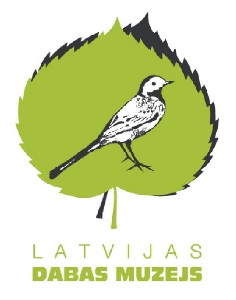 Latvijas Dabas muzejsReģ.nr.   90000027926K.Barona ielā 4, , LV-1050Tālr. 67356023, mob.tālr. 29419793,  67356027e-pasts: ldm@dabasmuzejs.gov.lv, http://www.dabasmuzejs.gov.lv/19.06.2018.19.06.2018.N.p.k.PretendentsPiedāvājuma iesniegšanas datums un laiksPiedāvājuma cenaPiedāvājuma cenaN.p.k.PretendentsPiedāvājuma iesniegšanas datums un laiksbez PVNar PVN1.Sabiedrība ar ierobežotu atbildību "Saint-Tech" Reģ.Nr. 40103232449Jur.adr. A.Deglava 156-172, Rīga, LV-1021Kor.adr. Maskavas 418, Rīga, LV-106328.05.2018.plkst. 15.0020 000,0024 200,002.Sabiedrība ar ierobežotu atbildību “Hydrox”Reģ.Nr. 45403032653Jur.adr. Biržu 24, Viesīte, LV-5237Kor.adr. Lizuma 1, Rīga, LV-100629.05.2018.plkst. 13.154 300,005 203,003.SIA PROCIDATReģ.Nr. 41203062663Jur.adr. Graudu 30-19, Rīga, LV-105829.05.2018.plkst. 13.203 100,003 751,00